№ 6.18.1-01/0202-02 от 02.02.2018 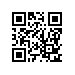 О составе государственной экзаменационной комиссии по проведению государственной итоговой аттестации студентов образовательной программы «Стратегическое управление логистикой» факультета бизнеса и менеджмента ПРИКАЗЫВАЮ:Утвердить государственную экзаменационную комиссию (далее – ГЭК) по проведению государственной итоговой аттестации студентов 2 курса образовательной программы «Стратегическое управление логистикой» направления 38.04.02 «Менеджмент» факультета бизнеса и менеджмента, очной формы обучения в составе Президиума ГЭК и локальной ГЭК. Утвердить состав Президиума ГЭК:Утвердить локальную ГЭК№1 по приему итогового государственного междисциплинарного экзамена по направлению «Менеджмент» и защите магистерской диссертации:Утвердить локальную ГЭК№2 по защите магистерской диссертации:Утвердить локальную ГЭК№3 по защите магистерской диссертации:Проректор									     С.Ю. Рощинпредседатель Президиума ГЭКПроценко О.Д.д.э.н., профессор, директор института менеджмента и маркетинга Российской академии народного хозяйства и государственной службы при Президенте Российской Федерациизаместитель председателяСергеев В.И.д.э.н., профессор, президент Национальной логистической ассоциации РоссииЧлены Президиума ГЭКДыбская В.В.д.э.н., профессор, руководитель школы логистикиФель А.В.к.э.н., доцент, заместитель руководителя школы по учебной работеЭльяшевич И.П.к.э.н., доцент, кафедры логистикиДомнина С.В.к.э.н., доцент, председатель совета Гильдии логистических операторов МТППГерами В.Д.д.т.н., профессор, член координационного совета Министерства транспорта РФКлепиков В.П.д.т.н., профессор, начальник отдела ЦФТО ОАО «РЖД» Секретарь Президиума ГЭКАрнаутова А.О.начальник отдела сопровождения учебного процесса в магистратуре по логистике(фамилия, инициалы)(ученая степень, звание, должность)Председатель локальной ГЭКДыбская В.В.д.э.н., профессор, руководитель школы логистикизаместитель председателяФель А.В.к.э.н., доцент, заместитель руководителя школы по учебной работеЧлены локальной ГЭКСергеев В.И.д.э.н., профессор, президент Национальной логистической ассоциации РоссииЭльяшевич И.П.к.э.н., доцент, кафедры логистикиГерами В.Д.д.т.н., профессор, член координационного совета Министерства транспорта РФКлепиков В.П.д.т.н., профессор, начальник отдела ЦФТО ОАО «РЖД» Домнина С.В.к.э.н., доцент, председатель совета Гильдии логистических операторов МТППСекретарь локальной ГЭКАрнаутова А.О.начальник отдела сопровождения учебного процесса в магистратуре по логистике(фамилия, инициалы)(ученая степень, звание, должность)Председатель локальной ГЭКДыбская В.В.д.э.н., профессор, руководитель школы логистикизаместитель председателяФель А.В.к.э.н., доцент, заместитель руководителя школы по учебной работеЧлены локальной ГЭКЭльяшевич И.П.к.э.н., доцент, кафедры логистикиДомнина С.В.к.э.н., доцент, председатель совета Гильдии логистических операторов МТППКлепиков В.П.д.т.н., профессор, начальник отдела ЦФТО ОАО «РЖД» Постернакова М.И.к.э.н., доцент, специалист по прогнозированию спроса, ООО «Avon Beauty Products Company»Секретарь локальной ГЭКТолокольников А.Г.Специалист УМРПредседатель локальной ГЭКСергеев В.И.д.э.н., профессор, президент Национальной логистической ассоциации Россиизаместитель председателяГерами В.Д.д.т.н., профессор, член координационного совета Министерства транспорта РФЧлены локальной ГЭКИванова А.В.к.э.н., доцент,  кафедры логистикиВиноградов А.Б.к.э.н., доцент, заместитель директора по консалтингу «SCM-консалтинг»Морозова Ю.А.к.э.н., доцент,  кафедры информационных систем и технологий в логистикеСекретарь локальной ГЭКАрнаутова А.О.начальник отдела сопровождения учебного процесса в магистратуре по логистике(фамилия, инициалы)(ученая степень, звание, должность)